Gradients and LinesNon Linear graphsExpanding and factorising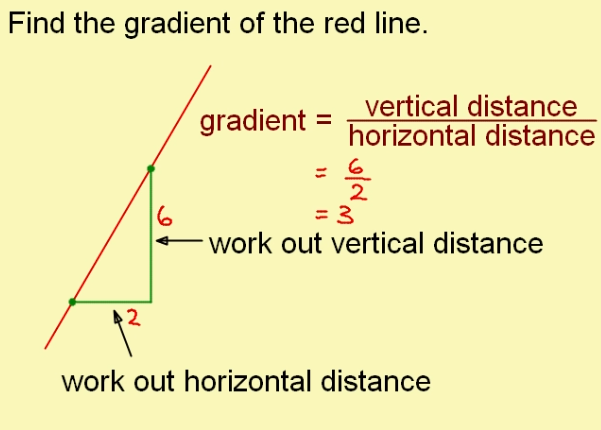 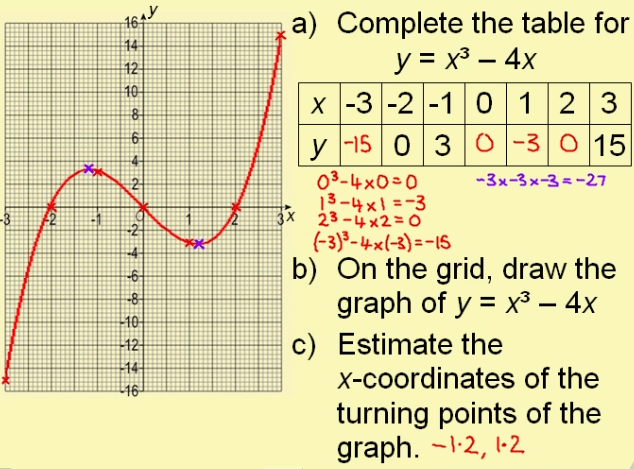 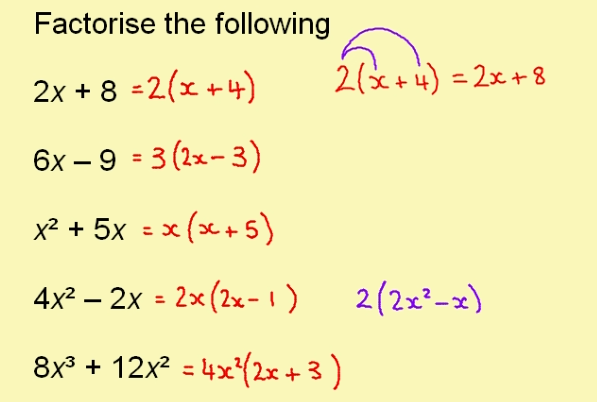 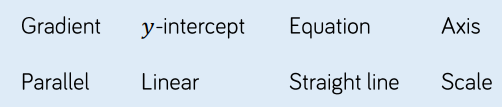 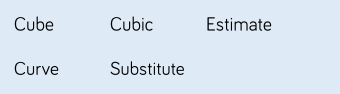 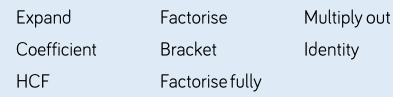 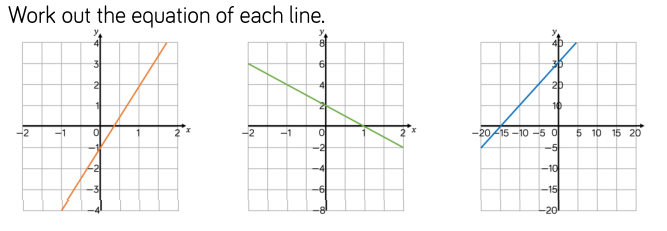 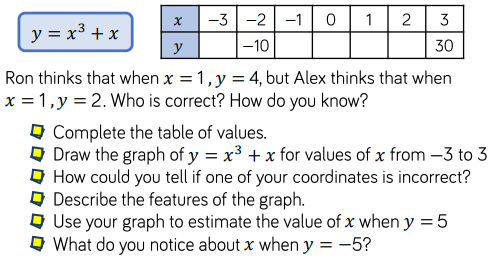 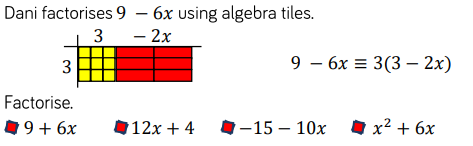 